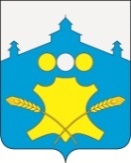 АдминистрацияБольшемурашкинского муниципального районаНижегородской областиПОСТАНОВЛЕНИЕ07.11.2018г.                                                                                                 №  433О прогнозе социально-экономического развитияБольшемурашкинского муниципального района Нижегородской области на 2019 год и на плановый период 2020 и 2021 годов      Руководствуясь Бюджетным кодексом Российской Федерации, федеральным законом от 28.06.2014 « 172-ФЗ «О стратегическом планировании в Российской Федерации», Законом Нижегородской области от 3 марта 2015 года № 24-З «О стратегическом планировании в Нижегородской области», постановлением администрации района № 368 от 22.07.2015 «О порядке разработки, корректировки, осуществления мониторинга и контроля реализации прогноза социально-экономического развития Большемурашкинского муниципального района Нижегородской области на среднесрочный период»,  и в целях формирования районного бюджета на 2019 год на плановый период 2020 и 2021 годов, администрация Большемурашкинского  муниципального района   п о с т а н о в л я е т:     1.Одобрить прогноз социально-экономических показателей развития  на среднесрочный период (на 2019 год и на плановый период 2020 и  2021 годов) по Большемурашкинскому  муниципальному району Нижегородской области согласно Приложению.     2.Управлению делами (И.Д. Садкова)  обеспечить размещение настоящего постановления на официальном сайте администрации в информационно-телекоммуникационной сети Интернет.     3.Контроль   за   исполнением   настоящего   постановления возложить на заместителя главы администрации района  Р.Е.Даранова.Глава администрации района                                                                                                Н.А.БеляковСОГЛАСОВАНО:Председатель комитета поуправлению экономикой                                                                           Р.Е.ДарановУправляющий делами                                                                                И.Д.СадковаНачальник сектора правовой,организационной, кадровой работыи информационного обеспечения                                                            Г.М.Лазарева	ПОЯСНИТЕЛЬНАЯ ЗАПИСКАк прогнозу социально-экономического развития  Большемурашкинского муниципального района Нижегородской области на 2019 год и на плановый период 2020 и 2021 годов   Прогноз социально-экономического развития Большемурашкинского муниципального района Нижегородской области разработан на основе  тенденций социально-экономического развития района в 2017 году и первом квартале 2018 года, методических рекомендаций  министерства экономического развития и инвестиций Нижегородской области, ряда основных параметров прогноза социально-экономического развития Нижегородской области на 2019 год и на плановый период 2020 и 2021 годов, предложений организаций и структурных подразделений администрации района, перспективных планов, государственных и муниципальных программ, реализуемых на территории района, а также программы развития производительных сил Большемурашкинского муниципального  района  до 2020 года,  и др.          Информационной  базой  формирования  Прогноза социально-экономического развития района  являются данные статистического и налогового учета за 2017 год и 1 квартал 2018 года, структурных подразделений администрации, прогнозы хозяйствующих субъектов и структурных подразделений, анализ сложившейся в районе реальной социально-экономической ситуации.        Ситуация в экономике района в большей степени определяется состоянием и перспективой развития реального сектора экономики. Поэтому одной из основных задач является реализация программы «Развитие производительных сил Большемурашкинского муниципального района на 2013-2020 годы», способствующей наращиванию промышленного потенциала, сельскохозяйственного производства, малого бизнеса.  Реализованные по программе мероприятия позволили добиться определенных результатов.        По итогам  2017  года из 18 мероприятий ПРПС реализовано 18 мероприятий.  На их реализацию направлено 1542,9 млн. рублей инвестиций  из разных источников финансирования (при годовом плане 1444,1  млн. рублей), объем отгруженной продукции составил – 57,3 млн. рублей (при годовом плане 262,2 млн. рублей),  налоговые поступления – 6,9 млн. рублей (при годовом плане 4,4 млн. рублей),  создано  23  рабочих места (при годовом плане  45).    Одной из «точек роста»  является реализация  крупного инвестиционного проекта ООО «ННПП-2» «Строительство свиноводческого комплекса» с плановым объемом инвестиций  3,6  миллиарда рублей и с численностью 156 рабочих мест.     В экономике района в 2017 году наметились положительные тенденции. В рейтинге, проводимом министерством экономического развития и инвестиций Нижегородской области, Большемурашкинский район по итогам года занимает 16 место и относится к группе со средним уровнем развития (в 2016 году – 27 место).       Улучшению ситуации способствовали, в первую очередь, такие показатели, как темпы роста объемов инвестиций в реальный сектор экономики, объемов отгруженной продукции, прибыли и среднемесячной заработной платы, а также ряд других показателей.    Объем отгруженной продукции (работ, услуг)  по полному кругу составил 879,4 млн. рублей или 102 % к уровню предыдущего года в сопоставимых ценах, в том числе по крупным и средним предприятиям – 333,1 млн. рублей или 106,3 %.   Значительный рост наблюдается в отраслях сельского хозяйства и обрабатывающих производств, по которым объем отгруженной продукции составил соответственно  300,6  млн. рублей или 110,5 %  и 84,7 млн. рублей или 105,9 % к уровню 2016 года. Такой результат получен  благодаря стабильной и слаженной работе таких предприятий, как ООО Племзавод «Большемурашкинский», ООО «ПСХ «Надежда», ООО «Медвежья Поляна», ООО «Суворовское», ООО «Профстройресурс», ООО «Большемурашкинская швейная фабрика» и ряда других.    В ряде отраслей объемы отгруженной продукции снижены по сравнению с  2016 годом. Так, предприятия жилищно-коммунального хозяйства в отраслях «Обеспечение  электроэнергией, газом и паром» и «Водоснабжение, водоотведение, организация сбора и утилизация отходов» оказали услуг на сумму 55,9  млн. рублей или 90,2 % к уровню предыдущего года. Снижены объемы в экономических отраслях: строительство (367,1 млн. рублей или 97 % к 2016 году), транспорт (16,7 млн. рублей или 87,4 %), деятельность по операциям с недвижимым имуществом (16,7 млн. рублей или 95,6 %), деятельность в области здравоохранения и социальных услуг (4,1 млн. рублей или 94,7 %) и ряде других.    Трудная ситуация сложилась  в деятельности общественного транспорта. Проблема вызвана тем, что с сентября 2017 года прекратилось финансирование выпадающих доходов на поездки школьников посёлка на муниципальном маршруте, при этом сумма  потерь превысила 4,0 млн. рублей в год. По прогнозам предприятия сумма убытков может достигнуть 11,0 млн. рублей, если вопрос не будет решён на областном уровне. Ввиду сложного финансового состояния предприятия было сокращено количество рейсов по нерентабельным направлениям. Все это привело к снижению объемов оказываемых услуг.   Валовая продукция сельского хозяйства по сельскохозяйственным предприятиям составила по итогам 2017 года 453,5 млн. рублей или 109,8 % к уровню 2016 года в действующих ценах. В хозяйствах всех категорий произведено продукции на сумму 893,9 млн. рублей или 107,5 % в сопоставимых ценах.     Увеличился объем инвестиций, который составил 902,3 млн. рублей или 440,8  % в сопоставимых ценах к уровню 2016 года, в т. ч. по крупным и средним  предприятиям – 873 млн. рублей или  424,5 % соответственно. Около 770 млн. рублей (более 85 % от общего объема инвестиций) - это инвестиции, вложенные в инвестиционный проект ООО «ННПП-2».      Важной составляющей развития экономики района является малое предпринимательство. Доля малого предпринимательства в общем объеме отгруженной продукции (работ, услуг) занимает 62,1 %. Количество субъектов малого предпринимательства по сравнению с 2016 годом увеличилось на 4 единицы и составило 316. Оборот малых и микро предприятий составил в 2017 году 546,2 млн. рублей или 99,5 %  к предыдущему году в сопоставимых ценах.    Объем розничного товарооборота во всех каналах реализации без учета объемов сокрытия снижен на 2,5 % в сопоставимых ценах и составил 719,7 млн. рублей, в том числе на 4,4 % снижен товарооборот в Большемурашкинском райпо. В районе работают такие сетевые компании, как ОП ЗАО «Тандер» (магазин Магнит), ТОСП ООО «Альбион» (магазин Бристоль), «Красное и белое», в текущем году открылся магазин торговой сети «Пятерочка».    Объем платных услуг по крупным и средним предприятиям составил 70,4 млн. рублей или 99,7 % в сопоставимых ценах. С учетом субъектов малого предпринимательства оказано платных услуг населению на сумму 83,4 млн. рублей или 96,6 % к  2016 году.   По основному показателю, характеризующему уровень жизни населения, сложилась следующая ситуация. Фонд заработной платы по полному кругу составил 515,7 млн. рублей или 108 %, в том числе бюджетников, финансируемых из всех уровней бюджета – 294,57 млн. рублей или 109 %. Численность работников, формирующих ФОТ, составил 2,14 тыс. человек или 98,9 % к уровню предыдущего года. Темп роста реальной заработной платы составил за год 103,8%.     Уровень безработицы составил 0,38 % или 18 человек, в 2016 году – 0,42 % и 23 человека соответственно. Осуществляемая работа по снижению неформальной занятости привела к выявлению 168 человек  и их дальнейшему трудоустройству.    Среднегодовая численность населения района в 2017 году составила 9684 человека. На протяжении длительного периода сохраняется тенденция снижения численности населения в районе за счет естественной и миграционной убыли.       В целях улучшения ситуации и  минимизации  негативного влияния нестабильности геополитической ситуации проведен ряд мер, в частности:- ведется мониторинг исполнения Программы развития производительных сил Большемурашкинского района на 2013-2020 годы;- ежегодно проводится  актуализация ПРПС, в которую включены ряд новых проектов, способствующих улучшению экономики района;- создан инвестиционный паспорт района, который размещен в сети интернет для работы с потенциальными инвесторами,а также ряд других мер.       Опираясь на анализ тенденций 2017  года, итоги 1 квартала 2018 года, на реализацию мероприятий ПРПС, новых проектов, оценка 2018 года по ряду позиций произведена достаточно позитивно.         Объем отгруженной продукции (работ, услуг) по полному кругу организаций  по оценке 2018 года составит 986,2 млн. рублей или 107,8 % к факту 2017 года в сопоставимых ценах, в том числе по крупным и средним организациям – 366,8 млн. рублей  или  105,7 %.       На 30 % снизится объем отгруженных работ в отрасли «Строительство» в связи с закрытием на территории района строительной организации ООО «Профстройресурс» (-103 млн. рублей) и переводом его на другую территорию.        В крупных и средних организациях в отрасли «Сельское хозяйство» оценка 2018 года выше факта 2017 года - 111,6 % или 245 млн. рублей, чему будет способствовать рост объемов в ООО Племзавод «Большемурашкинский», участие его в реализации государственных и федеральных программ, направленных на поддержку сельских товаропроизводителей. Малые предприятия увеличат объем отгрузки сельхозпродукции на 284 % или 263,4 млн. рублей. Более половины отгруженной продукции (55,1 % или 145 млн. рублей) будет отгружено ООО «ННПП-2», которое ввиду численности работающих менее 100 человек вошло в разряд малых.            С учетом выполнения планов по сбору урожая будет увеличена и валовая продукция сельского хозяйства, в первую очередь, в сельскохозяйственных предприятиях. В хозяйствах всех категорий темп роста составит 115,1 %, в том числе в сельхозпредприятиях – 131,2 %  с учетом продукции ООО «ННПП-2».      Администрацией района принимаются меры, направленные на снижение административной нагрузки на предпринимательство. Для предотвращения негативных последствий управленческих решений оценку регулирующего воздействия в 2017 году прошли 3 проекта муниципальных нормативных правовых акта и в текущем периоде 2018 года 2 проекта. В районе реализуется муниципальная программа «Развитие малого и среднего предпринимательства» с объемом финансирования в 2017 году 356 тысяч рублей, на 2018 год - 298 тысяч рублей. Автономная некоммерческая организация «Бизнесцентр» имеет сертификат 3 категории на соответствие стандарту деятельности центров поддержки предпринимательства Нижегородской области.        По оценке  2018 года количество малых предприятий, включая микро предприятия, составит 48 единиц (100% к уровню 2017 года).  Прекратило деятельность ООО «Профстройресурс» в связи с регистрацией его в другом районе. Созданное предприятие ООО «ННПП-2» ввиду небольшой численности работающих - на текущий момент 38 человек, до конца года предполагается довести численность до 60 человек – вошло в разряд малых предприятий. Ввиду вышесказанного, среднесписочная численность работающих в малых предприятиях составит 390 человек или 106 % к уровню 2017 года. Объем отгруженной продукции ожидается в сумме 619,41 млн. рублей или 109 %  в сопоставимых ценах.       Объем розничного товарооборота предполагается в сумме 706 млн. рублей или 98 %, исходя из ситуации 2017 года и текущего периода 2018 года.     Объем инвестиций в основной капитал за счет всех источников финансирования по полному кругу предприятий составит 2100 млн. рублей или 225,1 % к 2017 году в сопоставимых ценах, в основном за счет строительства свиноводческого комплекса ООО «ННПП-2».        Объем платных услуг крупных и средних организаций по оценке составит 83 млн. рублей или 96 % к факту 2017 года в сопоставимых  ценах, сохраняя тенденции 2017 – текущего периода 2018 годов.     Прибыль прибыльных организаций  по крупным и средним предприятиям ожидается в сумме 82,3 млн. рублей или 100,4 % к уровню 2017 года. По полному кругу сумма прибыли в 2018 году увеличится на 1,7 %.      По оценке 2018 года численность работающих составит 2,1 тыс. человек, что ниже уровня 2017 года на 1,8 %. Ввиду того, что начата деятельность в ООО «ННПП-2» с  предполагаемой численностью на конец года 60 человек, и прекращением деятельности на территории района ООО «Профстройресурс» со среднегодовой численностью работников 43 человека замедлится тенденция снижения занятых.  Количество бюджетников составит  1,163 тыс. человек или 98,5 % к факту 2017 года с учетом численности текущего периода и данных, предоставленных бюджетными социальными учреждениями и структурными подразделениями.        Учитывая эти факторы, фонд заработной платы по полному кругу составит по оценке 560,8 млн. рублей или 108,8 %, в том числе бюджетников, финансируемых из всех уровней бюджета – 313,3 млн. рублей или 106,4 %.       Уровень безработицы по оценке 2018 года с учетом прогнозов службы занятости составит 0,38 % или 20 человек.     Среднегодовая численность населения района в 2018 году составит 9542 человека, при этом замедлится миграционная убыль с 35 до 5 человек.    Прогноз на 2019 год по ряду показателей просчитан в соответствии с основными параметрами, рекомендуемыми министерством экономики и конкурентной политики Нижегородской области, а также исходя из текущей динамики и перспективных планов на прогнозируемый период.      Объем отгруженной продукции (работ, услуг) по полному кругу прогнозируется на уровне 274,3 %   и составит 2813,1 млн. рублей, значительный рост объемов связан с выходом на высокую производственную мощность  ООО «ННПП-2».  В  2020 году  - 2979,1 млн. рублей  (101,8 %), в 2021 году – 3148,9 млн. рублей  (101,7 %) соответственно. По крупным и средним предприятиям объем отгрузки в 2019 году прогнозируется 2340,2 млн. рублей или 621,1 % к предыдущему году в сопоставимых ценах, а затем на последующие годы – 2473,6 млн. руб. (или 101,7 %) и 2609,6 млн. рублей (101,5 %) соответственно.            Прогноз по производству сельхозпродукции  рассчитан с учетом планируемых мероприятий по развитию отрасли. В связи  с производственной деятельностью  ООО «ННПП-2» прогнозируется рост валовой продукции в 2019 году в сельхозпредприятиях на 496,3 %, в целом по отрасли – на 329,2 %. В 2020 и 2021 годах производство продукции предполагается  приблизительно на уровне прогноза 2019 года.    В связи с завершением в 2018-2019 годах реализации инвестиционного проекта по строительству свиноводческого комплекса в ООО «ННПП-2» объем инвестиций будет приблизительно на уровне прошлых лет (до строительства объекта) с учетом индексации цен и небольшого прироста.      Стабильным прогнозируется число субъектов малого предпринимательства.  Объем отгруженной продукции малых предприятий в 2019 году составит 443,62 млн. рублей и снизится по сравнению с 2018 годом на 30 %  в сопоставимых ценах по следующим причинам:а) в 2018 году в отгрузку малых предприятий включена отгрузка ООО «ННПП-2», с 2019 года предприятие будет относиться к разряду крупных и средних;б)   в 2018 году  прекратило деятельность на территории района ООО «Профстройресурс»;в)  снизило объемы выполненных работ предприятие ООО «Мостостроительная фирма» ввиду высокой конкуренции по тендерам.    В последующие два года объем отгрузки малых предприятий предполагается в среднем на уровне прогноза 2019 года.      Объем розничного товарооборота с учетом тенденции 2017 года, текущего периода  и оценки 2018 года прогнозируется в сумме 698 млн. рублей или 99  % в сопоставимых ценах к оценке 2018 года, затем на уровне прогноза 2019 года в сопоставимых ценах.     Объем платных услуг, учитывая текущую ситуацию, прогнозируется  в 2019 году в сумме 84 млн. рублей или 97 %, в 2020 году – сокращение спада до 98,5 %  и  в 2021 году предполагается достичь 100 %   к предыдущему году в сопоставимых ценах.     Динамика денежных доходов населения в прогнозном периоде будет во многом определяться динамикой  заработной платы. В 2019 году в соответствии с произведенными расчетами, и на основании данных учреждений социальной сферы, а также с учетом проектов ПРПС,  прогнозируется прирост фонда оплаты труда  на 5,5 % к оценке 2018. При этом реальная заработная плата увеличится  на 1,4 %.       В 2020 году при благоприятном достижении предполагаемой экономической ситуации фонд заработной платы прогнозируется в сумме 627,1  млн. рублей или 106 %, в 2021 году – 664,7 млн. рублей и также 106 %.  Рост реальной заработной платы в 2020 составит 101,9 %, в 2021 году - 102 %  при сохраняющейся численности работающих.      Прогноз финансового состояния предприятий предполагается с приростом с учетом экономического роста деятельности предприятий, в том числе ООО «ННПП-2».     Ожидается, что по прогнозу 2019 года крупными и средними организациями района будет получено 95 млн. руб. прибыли или 115,4 %. В 2020 году прогнозируемая прибыль достигнет  110 млн. рублей или 115,8 % к предыдущему периоду,  в 2021 году – 115 млн. рублей или 104,5 % соответственно.  В числе перспективных мер, обеспечивающих прогнозируемый уровень социально-экономического развития, будут:Дальнейшая работа, связанная с привлечением инвестиций, для осуществления ряда проектов и  задействования свободных производственных и «зеленых» площадок и создания новых рабочих мест.Деятельность, направленная на финансовое оздоровление сельхозтоваропроизводителей и поддержка местных товаропроизводителей.Дальнейшая реализация инвестиционных проектов Программы развития производительных сил в районе до 2020 года, в первую очередь, инвестпроекта «Строительство свиноводческого комплекса…» ООО «ННПП-2».Дальнейшая реализация муниципальных программ и участие в государственных и федеральных программах.Создание благоприятной среды жизнедеятельности с учетом  ряда задач, поставленных в Указах Президента РФ от 07.05.2012 года.  Приложение к постановлению администрации Большемурашкинского муниципального района от 07.11.2018г. № 433 Приложение к постановлению администрации Большемурашкинского муниципального района от 07.11.2018г. № 433 Приложение к постановлению администрации Большемурашкинского муниципального района от 07.11.2018г. № 433 Приложение к постановлению администрации Большемурашкинского муниципального района от 07.11.2018г. № 433 Приложение к постановлению администрации Большемурашкинского муниципального района от 07.11.2018г. № 433ФормаПрогноз социально-экономических показателей на среднесрочный период (на 2019 год и на плановый период 2020 и 2021 годов) поБольшемурашкинскому  муниципальному району Нижегородской областиПрогноз социально-экономических показателей на среднесрочный период (на 2019 год и на плановый период 2020 и 2021 годов) поБольшемурашкинскому  муниципальному району Нижегородской областиПрогноз социально-экономических показателей на среднесрочный период (на 2019 год и на плановый период 2020 и 2021 годов) поБольшемурашкинскому  муниципальному району Нижегородской областиПрогноз социально-экономических показателей на среднесрочный период (на 2019 год и на плановый период 2020 и 2021 годов) поБольшемурашкинскому  муниципальному району Нижегородской областиПрогноз социально-экономических показателей на среднесрочный период (на 2019 год и на плановый период 2020 и 2021 годов) поБольшемурашкинскому  муниципальному району Нижегородской областиПрогноз социально-экономических показателей на среднесрочный период (на 2019 год и на плановый период 2020 и 2021 годов) поБольшемурашкинскому  муниципальному району Нижегородской областиПрогноз социально-экономических показателей на среднесрочный период (на 2019 год и на плановый период 2020 и 2021 годов) поБольшемурашкинскому  муниципальному району Нижегородской областиПоказателиЕдиница измеренияфактоценкапрогнозпрогноз2017 год2018 год2019 год2020 год2021 год1. Отгружено товаров собственного производства, выполнено работ, услуг собственными силами (без НДС и акцизов) (по полному кругу  предприятий)         в действующих ценах млн.руб879,4986,22813,12979,13148,9                                 в сопоставимых ценах %102107,8274,3101,8101,72. Отгружено товаров собственного производства, выполнено работ, услуг собственными силами (без НДС и акцизов) (по крупным и средним предприятиям)        в действующих ценах млн.руб333,1366,82340,22473,62609,6                                                  в сопоставимых ценах %106,3105,7613,5101,6101,5  в том числе обрабатывающие производства                                                   в действующих ценах млн.руб6,677,37,78,18,5                                                  в сопоставимых ценах %172,2105,2101101101  3. Валовая продукция  сельского хозяйства (в хозяйствах всех категорий: сельскохозяйственные предприятия, хозяйства  населения, КФХ)  3. Валовая продукция  сельского хозяйства (в хозяйствах всех категорий: сельскохозяйственные предприятия, хозяйства  населения, КФХ)  3. Валовая продукция  сельского хозяйства (в хозяйствах всех категорий: сельскохозяйственные предприятия, хозяйства  населения, КФХ)  3. Валовая продукция  сельского хозяйства (в хозяйствах всех категорий: сельскохозяйственные предприятия, хозяйства  населения, КФХ)  3. Валовая продукция  сельского хозяйства (в хозяйствах всех категорий: сельскохозяйственные предприятия, хозяйства  населения, КФХ)  3. Валовая продукция  сельского хозяйства (в хозяйствах всех категорий: сельскохозяйственные предприятия, хозяйства  населения, КФХ)  3. Валовая продукция  сельского хозяйства (в хозяйствах всех категорий: сельскохозяйственные предприятия, хозяйства  населения, КФХ)                                                   в действующих ценах млн.руб893,91070,336603815,43977,1                                                  в сопоставимых ценах %107,5115,1в 3,3 р.100,1100,2 в том числе валовая продукция  сельского хозяйства по сельскохозяйственным предприятиям в том числе валовая продукция  сельского хозяйства по сельскохозяйственным предприятиям в том числе валовая продукция  сельского хозяйства по сельскохозяйственным предприятиям в том числе валовая продукция  сельского хозяйства по сельскохозяйственным предприятиям                                                   в действующих ценах млн.руб453,5618,73193,73336,63478,5                                                  в сопоставимых ценах %109,8131,2в 5 раз100,2100,24.Численность работников по территории, формирующих ФОТ тыс.чел.2,142,12,12,12,1в том числе численность бюджетников, финансируемых из бюджетов всех уровнейтыс.чел.1,1811,1631,1631,1631,163из них: - численность работников бюджетной сферы, которым предусмотрено повышение зарплаты в соответствии с Указами Президента РФ*тыс.чел.0,3960,380,3830,3830,383 - численность работников рядового и начальствующего состава ОВД, сотрудников учреждений уголовной исполнительной системы, а также приравненных к ним категорий физических лиц (таможня, ФСБ, органы прокуратуры).тыс.чел.5.Фонд заработной платы, всего млн.руб.515,7560,8591,6627,1664,7в том числе фонд бюджетников, финансируемых из всех уровней бюджетамлн.руб.294,57313,3331,1351372из них :   - фонд работников бюджетной сферы, которым предусмотрено повышение зарплаты в соответствии с Указами Президента РФмлн.руб.122,2140,4152,1157,1167,26. Реальная заработная плата (всего по району)%103,8109,4101,4101,91027.Прибыль прибыльных организаций по кругу крупных и средних организациймлн. руб.8282,3951101158. Объем инвестиций в основной капитал (по полному кругу предприятий)8. Объем инвестиций в основной капитал (по полному кругу предприятий)в действующих ценахмлн.руб.902,32100345,5359,6374,4в сопоставимых ценах%440,8225,115,8100,1100,19. Доля среднесписочной численности работников  на предприятиях малого и среднего предпринимательства в общей численности занятого населения%36,838,840,141,442,810. Доля отгруженных товаров (работ,услуг) на предприятиях малого и среднего предпринимательства в общей численности отгруженных товаров(работ,услуг) %88,787,72626,226,4